Smlouva o zpracování evaluace projektu Rozvoj systému sociálních služebuzavřená dle ust. § 1746 odst. 2 zákona č. 89/2012 Sb., občanský zákoník, ve znění pozdějších předpisů(dále jen „Smlouva“) mezi smluvními stranami:Česká republika – Ministerstvo práce a sociálních věcíse sídlem:		Na Poříčním právu 1/376, 128 01 Praha 2zastoupena: 		neveřejný údajIČ:			00551023 bankovní spojení: 	ČNB, pobočka Praha, Na Příkopě 28, 115 03 Praha 1 číslo účtu: 		2229001/0710ID datové schránky: 	sc9aavg(dále jen „Objednatel“)na straně jednéaSocioFactor s.r.o.se sídlem		 Daliborova 631/22, Ostrava - Mariánské Hory, 709 00 Ostravazastoupena: 		 neveřejný údajIČ:			 285 86 336DIČ:			 CZ 285 86 336zapsána v obchodním rejstříku vedeném u Krajského soudu v Ostravě, oddíl C, vložka 33298, 
dne 7. 5. 2009, spisová zn. C 33298.bankovní spojení:	 neveřejný údajčíslo účtu: 		 neveřejný údajID datové schránky:	 vz72467(dále jen „Zpracovatel“)na straně druhé.Úvodní ustanoveníNa základě zadávacího řízení na veřejnou zakázku pod názvem „Evaluace projektu Rozvoj systému sociálních služeb“, v kategorii Evaluace, zadávanou jako veřejnou zakázku v Dynamickém nákupním systému pro standardní evaluace a sběr dat II pod označením (DNS 05 (2021/18)) Zpracovatel předložil, v souladu se zadávacími podmínkami veřejné zakázky, nabídku (dále jen „Nabídka“) a tato byla pro plnění veřejné zakázky vybrána jako nejvhodnější. V návaznosti na tuto skutečnost se smluvní strany dohodly na uzavření této Smlouvy.Při výkladu obsahu této Smlouvy budou smluvní strany přihlížet k zadávacím podmínkám vztahujícím se k zadávacímu řízení dle předchozího odstavce této Smlouvy, k účelu tohoto zadávacího řízení a dalším úkonům smluvních stran učiněným v průběhu zadávacího řízení, jako k relevantnímu jednání smluvních stran o obsahu této Smlouvy před jejím uzavřením. Ustanovení platných a účinných právních předpisů o výkladu právních jednání tím nejsou nijak dotčena.Předmět této Smlouvy je financován z projektu Operační program Zaměstnanost (dále jen „OPZ“) s názvem „Rozvoj systému sociálních služeb“, reg. č. CZ.03.2.63/0.0/0.0/15_017/0003739Předmět SmlouvyPředmětem této Smlouvy je závazek Zpracovatele poskytnout Objednateli plnění spočívající v provedení vyhodnocení úspešnosti a procesního nastavení projektu Rozvoj systému sociálních služeb (dále též jako „RSSS“ nebo „plnění“) a závazek Objednatele zaplatit Zpracovateli za řádně poskytnuté plnění cenu ve výši a za podmínek stanovených v článku 8 této Smlouvy.Předmět plnění je detailně specifikován v Příloze č. 1 této Smlouvy – Specifikace předmětu plnění. Zpracovatel se zavazuje zpracovat a předat jednotlivé výstupy plnění, jakož i provedení prezentace těchto výstupů, v souladu s požadavky Objednatele vymezenými v této Smlouvě a v souladu se všemi přílohami této Smlouvy, které jsou jejími nedílnými součástmi. místo plněníMísto plnění této Smlouvy není Objednatelem nijak omezeno. Zpracovatel je oprávněn provádět vyhodnocování informací, formulování závěrů a navrhování doporučení i v rámci svého sídla.Hmotné výstupy plnění dle této Smlouvy musí být Objednateli předány v místě pracoviště Objednatele, na adrese Podskalská 19, 128 01 Praha 2. Termíny předání, akceptační řízeníZpracovatel se zavazuje zpracovat výstupy plnění v Objednatelem požadovaném formátu vhodném pro editaci a zaslat je elektronickou poštou na e-mailovou adresu oprávněné osoby Objednatele uvedené v odst. 6.1. této Smlouvy, a to v termínech uvedených v Příloze č. 1 této Smlouvy – Specifikace předmětu plnění. Smluvní strany sjednávají, že termíny předání jednotlivých výstupů plnění mohou být ze strany pověřené osoby Objednatele v odůvodněných případech upraveny, a to v návaznosti na případné objektivní změny potřeb Objednatele.Každý jednotlivý výstup plnění dle kapitoly č. 5 Indikativní harmonogram, Přílohy č. 1 této Smlouvy – Specifikace předmětu plnění, zaslaný Zpracovatelem dle čl. 4.1. této Smlouvy podléhá samostatnému akceptačnímu řízení. Objednatel se zavazuje do 20 kalendářních dnů od doručení dílčího výstupu plnění dle odst. 4.1. této Smlouvy provést akceptační řízení a sdělit Zpracovateli případné výhrady k předanému výstupu plnění s vyznačením jejich závažnosti. V akceptačním řízení budou projednány výhrady Objednatele a stanovená výsledná závažnost připomínek. Výsledky akceptačního řízení jsou uvedeny v akceptačním protokolu. Výsledkem akceptačního řízení mohou být 3 stavy: „Akceptováno bez výhrad.“ V případě, že Objednatel v průběhu akceptačního řízení nenalezne ve výstupu plnění žádné vady ani nedodělky či jiné nedostatky, k předanému výstupu plnění nemá výhrady. V tomto případě uvede Objednatel do akceptačního protokolu, že předaný výstup plnění byl akceptován bez výhrad a akceptační protokol stvrdí obě smluvní strany svým podpisem. „Akceptováno s výhradami.“ V případě, že budou Objednatelem v průběhu akceptačního řízení shledány v předaném výstupu plnění vady, nedodělky či jiné nedostatky nebránící užití výstupu plnění nebo jeho části, stanoví Objednatel Zpracovateli přiměřenou lhůtu k odstranění zjištěných vad, nedodělků či jiných nedostatků a Zpracovatel se zavazuje všechny vady, nedodělky a drobné nedostatky výstupu plnění či jeho části v této lhůtě odstranit. Objednatel v akceptačním protokolu uvede seznam vad, nedodělků a jiných nedostatků výstupu plnění či jeho části, a to včetně dodatečné přiměřené lhůty k jejich odstranění, přičemž lhůta k odstranění vad, nedodělků a jiných nedostatků výstupu plnění je přiměřená množství a charakteru zjištěných vad, nedodělků a jiných nedostatků. Dodatečná přiměřená lhůta by neměla být kratší než 5 pracovních dnů a běží ode dne doručení akceptačního protokolu Zpracovateli. Nedodržení dodatečné přiměřené lhůty ze strany Zpracovatele je považováno za podstatné porušení této Smlouvy a Objednatel je oprávněn od této Smlouvy odstoupit. Akceptační protokol stvrdí obě smluvní strany svým podpisem. „Neakceptováno.“ V případě, že budou v průběhu akceptačního řízení stanoveny 
v předaném výstupu takové vady, nedodělky či jiné nedostatky, pro které by výstup plnění neodpovídal požadavkům Objednatele stanoveným v této Smlouvě, nebude předaný výstup plnění Objednatelem akceptován. Předložení výstupu plnění Zpracovatelem ve výše uvedené kvalitě je považováno za podstatné porušení této Smlouvy a Objednatel je oprávněn od této Smlouvy odstoupit. Trvá-li Objednatel na plnění výstupu, uvede v akceptačním protokolu, 
že předmětný výstup plnění nebyl akceptován a současně stanoví Zpracovateli dodatečnou přiměřenou lhůtu k předání nově zpracovaného výstupu plnění a obě smluvní strany poté potvrdí akceptační protokol svým podpisem. Pro případ, že nedojde k podpisu akceptačního protokolu Zpracovatelem, je Objednatel oprávněn akceptační protokol zaslat Zpracovateli na adresu uvedenou v záhlaví této Smlouvy a předávaný výstup neakceptovat. Dodatečná přiměřená lhůta běží ode dne doručení akceptačního protokolu Zpracovateli a nesmí být kratší než 10 pracovních dnů. Nedodržení této lhůty ze strany Zpracovatele je považováno za podstatné porušení této Smlouvy.Akceptační protokol bude zasílán v elektronické podobě ve formátu *.pdf. Obsahem každého akceptačního protokolu budou následující údaje:označení smluvních stran této Smlouvy,co je předmětem akceptačního řízení,shrnutí průběhu akceptačního řízení (zejména budou v akceptačním protokolu uvedena data odeslání/přijetí předmětného výstupu, jakožto i další významné skutečnosti),výsledek akceptačního řízení, tj. bude explicitně uvedeno, že Objednatel již k předanému výstupu nemá žádné další připomínky a výstup akceptuje bez výhrad, či je akceptováno s výhradou či výstup neakceptuje,jméno a příjmení (čitelně napsané) osoby/osob provádějící akceptační řízení včetně jejich vlastnoručního podpisu (může být nahrazeno elektronickým podpisem oprávněné osoby dle odst. 6.1. této Smlouvy),datum a čas vystavení akceptačního protokolu Objednatelem.Předání a převzetí výstupu plnění dle této Smlouvy je možné pouze na základě akceptačního řízení ukončeného se závěrem „Akceptováno bez výhrad“. Výstup předmětu plnění této Smlouvy a akceptovanou finální verzi výstupu plnění v dohodnutém elektronickém formátu a v tištěné podobě v 1 vyhotovení se Zpracovatel zavazuje předat bezodkladně osobně (na adresu pracoviště Objednatele Podskalská 19, 128 01 Praha 2) nebo prostřednictvím doporučené pošty (na adresu sídla Objednatele Na Poříčním právu 376/1, 128 01 Praha 2).Povinnosti smluvních stranZpracovatel se zavazuje poskytovat plnění dle této Smlouvy svědomitě, s řádnou a odbornou péčí a potřebnými odbornými schopnostmi. Při poskytování plnění dle této Smlouvy je Zpracovatel vázán platnými a účinnými právními předpisy a pokyny Objednatele, pokud tyto nejsou v rozporu s těmito právními předpisy či zájmy Objednatele.Objednatel se zavazuje předat Zpracovateli veškeré potřebné podklady či informace nezbytné ke splnění předmětu této Smlouvy, tj. ke zpracování a předání výstupů plnění a k zajištění prezentace Závěrečné zprávy, a Zpracovatel se zavazuje Objednatelem poskytnuté podklady či informace použít pouze za účelem splnění předmětu této Smlouvy, nebude-li smluvními stranami sjednáno jinak.Smluvní strany se zavazují vzájemně se informovat o všech okolnostech důležitých pro řádné a včasné splnění předmětu této Smlouvy a poskytovat si navzájem za tímto účelem nezbytnou součinnost. Zpracovatel se zavazuje zabezpečit, že předmět plnění dle této Smlouvy, resp. hmotné výstupy plnění dle této Smlouvy budou zpracovány v souladu s touto Smlouvou, nebudou zatíženy jakýmikoli právy třetích osob, zejména takovými, ze kterých by pro Objednatele plynuly jakékoliv další finanční nebo jiné nároky ve prospěch třetích osob. V opačném případě Zpracovatel ponese veškeré důsledky takovéhoto porušení práv třetích osob a zároveň se zavazuje takové právní vady bez zbytečného odkladu a na svůj náklad odstranit, resp. zajistit jejich odstranění.Zpracovatel se zavazuje, že jím poskytované plnění dle této Smlouvy odpovídá všem požadavkům vyplývajícím z platných a účinných právních předpisů či příslušných norem, které se na dané plnění vztahují.Objednatel je oprávněn provádět monitoring a kontrolu realizace předmětu plnění z pohledu naplňování účelu a předmětu plnění Smlouvy. V rámci monitoringu a kontrol je Zpracovatel povinen umožnit Objednateli přístup ke všem dokladům souvisejícím s realizací předmětu plnění.Zpracovatel se zavazuje, že je podle ustanovení § 2 písm. e) zákona č. 320/2001 Sb., o finanční kontrole ve veřejné správě a o změně některých zákonů (dále jen „zákon o finanční kontrole“), ve znění pozdějších předpisů, osobou povinnou spolupůsobit při výkonu finanční kontroly prováděné v souvislosti s úhradou zboží nebo služeb z veřejných výdajů. Tuto povinnost rovněž zajistí Zpracovatel u případných poddodavatelů Zpracovatele. Zpracovatel se zavazuje umožnit osobám oprávněným k výkonu kontroly projektu, z něhož je předmět této Smlouvy hrazen, provést kontrolu dokladů souvisejících s plněním předmětu této Smlouvy v sídle Objednatele, a to jak během plnění dle této Smlouvy, tak po dobu danou právními předpisy České republiky k jejich archivaci (zákon č. 563/1991 Sb., o účetnictví, ve znění pozdějších předpisů a zákon č. 235/2004 Sb., o dani z přidané hodnoty, ve znění pozdějších předpisů).Zpracovatel se zavazuje poskytnout Objednateli součinnost nezbytnou ke splnění povinnosti Objednatele vyplývající z ust. § 219 zákona č. 134/2016 Sb., o zadávání veřejných zakázek, ve znění pozdějších předpisů.Zpracovatel se zavazuje poskytovat plnění dle této Smlouvy a provádět veškeré činnosti s tím spojené vlastním jménem, samostatně a dle požadavků Objednatele.Zpracovatel se zavazuje v průběhu plnění této Smlouvy podávat Objednateli, na jeho vyžádání, dílčí zprávy o své činnosti. Nebude-li v konkrétním případě dohodnuto jinak, veškerá komunikace bude prováděna elektronicky nebo písemně. Zpracovatel se zavazuje Objednateli poskytnout součinnost při realizaci evaluačních doporučení, která jsou součástí výstupů plnění dle této Smlouvy, a to prostřednictvím poskytnutí ad-hoc konzultací (telefonických či e-mailových) v případě, že Objednatel k těmto doporučením vznese dotazy již po akceptaci výstupu plnění (závěrečné evaluační zprávy), a to do 6 měsíců od akceptace daného výstupu plnění (závěrečné evaluační zprávy). Zpracovatel se zavazuje tuto součinnost poskytnout bezplatně. Zpracovatel je povinen provádět plnění dle této Smlouvy sám nebo prostřednictvím osob poddodavatelů uvedených v Příloze č. 5 této Smlouvy – Seznam poddodavatelů. Zpracovatel je oprávněn provádět změny poddodavatelů pouze s předchozím písemným souhlasem oprávněné osoby Objednatele uvedené v článku 6 odst. 6.1. této Smlouvy. Zpracovatel bere na vědomí, že veškeré povinnosti pro něj vyplývající z této Smlouvy, se vztahují rovněž na jeho případného poddodavatele a Zpracovatel odpovídá za to, že i jeho poddodavatel bude postupovat v souladu s touto Smlouvou. Pokud poddodavatel bude jednat v rozporu s touto Smlouvou či platnými a účinnými právními předpisy, následky jeho jednání půjdou v plném rozsahu k tíži Zpracovatele.oprávněné osoby smluvních stranOprávněnou osobou Objednatele ve věcech týkajících se této Smlouvy, vyjma jednání o změnách obsahu této Smlouvy, jsou:neveřejný údaj, email: neveřejný údaj, tel.: neveřejný údaj aneveřejný údaj, email: neveřejný údaj, tel. neveřejný údaj.Oprávněnou osobou Zpracovatele ve věcech této Smlouvy, vyjma jednání o změnách obsahu této Smlouvy, je:neveřejný údaj e-mail: neveřejný údaj, tel.: neveřejný údaj.vlastnické právoVlastnické právo k veškerým předaným výstupům plnění dle této Smlouvy přechází na Objednatele dnem jejich předání a převzetí Objednatelem na základě akceptačního řízení dle článku 4 této Smlouvy.Autorskoprávní režim výstupů plnění zpracovaných na základě této Smlouvy se řídí § 61 odst. 1 zákona č. 121/2000 Sb. o právu autorském, právech souvisejících s právem autorským a o změně některých zákonů (autorský zákon), ve znění pozdějších předpisů.Zpracovatel se zavazuje na Objednatele převést veškerá práva k duševnímu vlastnictví spojená s předmětem plnění této Smlouvy, a to ke dni předání a převzetí jednotlivých výstupů plnění Objednatelem na základě akceptačního řízení.Zpracovatel se zavazuje, že neposkytne jednotlivé výstupy plnění třetí osobě bez předchozího písemného souhlasu Objednatele.Objednatel je oprávněn do jednotlivých výstupů zasahovat a modifikovat je a dále tyto výstupy poskytnout ke specifickému využití třetím osobám. Cena a platební podmínkyCelková cena za realizaci předmětu plnění dle této Smlouvy činí 249 000,- Kč bez DPH.K Celkové ceně bude připočítána DPH dle příslušných předpisů ve výši platné ke dni uskutečnění zdanitelného plnění.Objednatel neposkytuje zálohy. Objednatel se zavazuje zaplatit Zpracovateli sjednanou cenu za plnění skutečně poskytnuté Zpracovatelem a odsouhlasené Objednatelem, a to na základě řádně vystaveného účetního či daňového dokladu (dále jen „faktura“) vystaveného Zpracovatelem do 5 kalendářních dnů ode dne oboustranného podpisu akceptačního protokolu obsahujícího závěr „Akceptováno bez výhrad“ dle čl. 4 této Smlouvy po ukončení finálního výstupu uvedeného v kapitole č. 5 Indikativní harmonogram Přílohy č. 1 této Smlouvy – Specifikace předmětu plnění: Závěrečná zpráva + workshop.Výše uvedená celková cena v Kč bez DPH je cenou nejvýše přípustnou a nepřekročitelnou a musí zahrnovat služby, dodávky či jiné činnosti, které v této Smlouvě nejsou výslovně uvedeny a které jsou však nezbytné pro provedení předmětu plnění dle této Smlouvy.Splatnost faktur je sjednána na 30 kalendářních dnů a počíná běžet od data doručení faktury na adresu sídla Objednatele. Nedílnou součástí faktury musí být Objednatelem potvrzený akceptační protokol. Poslední faktura v kalendářním roce musí být Objednateli doručena nejpozději 10. prosince příslušného roku. Splatnost faktur doručených Objednateli od 11. prosince do 31. ledna následujícího roku bude prodloužena až na 60 kalendářních dnů, a to v souvislosti s procesem schvalování státního rozpočtu.Cena uvedená na faktuře musí být členěna na cenu v Kč bez DPH, výše DPH v Kč a cenu v Kč včetně DPH. Faktura musí dále obsahovat číslo účtu Zpracovatele, název Veřejné zakázky a reg. č. projektu a všechny náležitosti dle platných a účinných právních předpisů. Faktura musí dále obsahovat číslo PRV, které sdělí Zpracovateli Objednatel při podpisu této Smlouvy.  Veškeré platby musí probíhat výhradně v Kč a rovněž veškeré uvedené cenové údaje musí být v Kč.Uhrazením se pro účely této Smlouvy rozumí připsání příslušné částky na účet Zpracovatele. Objednatel si vyhrazuje právo před uplynutím lhůty splatnosti vrátit fakturu Zpracovateli, pokud neobsahuje požadované náležitosti nebo obsahuje nesprávné cenové údaje. Oprávněným vrácením faktury přestává běžet původní lhůta splatnosti. Opravená nebo přepracovaná faktura musí být následně opatřena novou lhůtou splatnosti, jež musí činit 30 kalendářních dnů.Ochrana informací Zpracovatel se zavazuje, že zachová jako důvěrné veškeré informace, o kterých se dozví v souvislosti s uzavíráním a poskytováním plnění dle této Smlouvy (dále jako „Důvěrné informace“). Povinnost poskytovat informace podle zákona č. 106/1999 Sb., o svobodném přístupu k informacím, ve znění pozdějších předpisů, není tímto ustanovením dotčena.Zpracovatel se zavazuje, že neuvolní, nesdělí ani nezpřístupní jakékoliv třetí osobě Důvěrné informace získané od Objednatele bez jeho předchozího písemného souhlasu, a to v jakékoliv formě, a že podnikne všechny nezbytné kroky k zabezpečení těchto Důvěrných informací. Závazek mlčenlivosti a ochrany Důvěrných informací zůstává v platnosti neomezeně dlouho i po ukončení platnosti tohoto smluvního vztahu.Zpracovatel se zavazuje zajistit při plnění této Smlouvy ochranu osobních údajů zaměstnanců Objednatele, příp. i dalších osob. Smluvní strany se zavazují postupovat v souvislosti s plněním dohody v souladu s platnými a účinnými právními předpisy na ochranu osobních údajů, podle Nařízení Evropského parlamentu a Rady (EU) 2016/679 o ochraně fyzických osob v souvislosti se zpracováním osobních údajů a o volném pohybu těchto údajů. Pokud bude smluvní strana v souvislosti s plněním této Smlouvy zpracovávat osobní údaje zaměstnanců/kontaktních osob druhé smluvní strany (jméno, telefon, e-mail), příp. i dalších osob, zavazuje se zpracovávat tyto osobní údaje pouze v rozsahu nezbytném pro plnění této Smlouvy a po dobu nezbytnou k plnění této Smlouvy.Zpracovatel se zavazuje zabezpečit veškeré podklady poskytnuté mu Objednatelem mající charakter Důvěrné informace, proti jejich odcizení nebo jinému zneužití třetí osobou. Zpracovatel se zavazuje svého případného poddodavatele zavázat povinností mlčenlivosti a respektováním práv Objednatele nejméně ve stejném rozsahu, v jakém je v závazkovém vztahu zavázán sám. Za porušení závazku mlčenlivosti a ochrany Důvěrných informací poddodavatelem odpovídá Objednateli přímo Zpracovatel.Povinnost zachovávat mlčenlivost se nevztahuje na informace: které jsou nebo se stanou všeobecně a veřejně přístupnými jinak, než porušením ustanovení tohoto článku této Smlouvy ze strany Zpracovatele;které jsou Zpracovateli známy a byly mu volně k dispozici ještě před přijetím těchto informací od Objednatele;které budou následně Zpracovateli sděleny bez závazku mlčenlivosti třetích osob, jež rovněž nejsou ve vztahu k nim nijak vázány; a jejichž sdělení vyžadují platné a účinné právní předpisy České republiky.sanKční ujednáníV případě prodlení Zpracovatele s předáním výstupů plnění v termínech stanovených v kapitole 5 Indikativní harmonogram Přílohy č. 1 této Smlouvy – Specifikace předmětu plnění se Zpracovatel zavazuje Objednateli zaplatit smluvní pokutu ve výši 1 000,- Kč za příslušný výstup, kterého se prodlení týká, a to za každý i započatý den prodlení.V případě prodlení Zpracovatele s odstraněním vad, nedodělků či jiných nedostatků výstupu plnění v termínech dle čl. 4 této Smlouvy, se Zpracovatel zavazuje Objednateli zaplatit smluvní pokutu ve výši 1.000,- Kč za každý výstup, kterého se prodlení týká, a to za každý i započatý den prodlení. Zašle-li Zpracovatel dle čl. 4.1. této Smlouvy Objednateli k akceptaci natolik nekvalitní výstup plnění, že tento nemůže být Objednatelem akceptován a Objednatel se rozhodne od této Smlouvy odstoupit, zavazuje se Zpracovatel zaplatit Objednateli smluvní pokutu ve výši 5.000,-, a to za každý jednotlivý zaslaný nekvalitní výstup. V případě porušení povinnosti stanovené v odst. 5.6., 5.7. a 5.8. této Smlouvy, se Zpracovatel zavazuje zaplatit Objednateli smluvní pokutu ve výši 10.000,- Kč, a to za každý jednotlivý případ porušení.V případě porušení povinnosti stanovené v odst. 5.12. této Smlouvy, se Zpracovatel zavazuje zaplatit Objednateli smluvní pokutu ve výši 20.000,- Kč, a to za každý jednotlivý případ porušení.V případě porušení povinnosti stanovené v odst. 7.4. této Smlouvy, se Zpracovatel zavazuje zaplatit Objednateli smluvní pokutu ve výši 50.000,- Kč, a to za každý jednotlivý případ porušení.V případě, že Zpracovatel poruší povinnost mlčenlivosti či povinnost zajistit ochranu osobních údajů dle článku 9 této Smlouvy, zavazuje se Objednateli zaplatit smluvní pokutu ve výši 50.000,- Kč, a to za každý jednotlivý případ porušení dané povinnosti.Smluvní pokutu stejně jako případnou škodu či jinou újmu vzniklou Objednateli vlivem činnosti Zpracovatele se Zpracovatel zavazuje zaplatit Objednateli nejpozději do 30 kalendářních dnů ode dne následujícího po dni v němž mu bylo doporučeno písemné sdělení Objednatele o vzniku jeho nároku na úhradu smluvní pokuty a její výši, resp. vzniklé škody či jiné újmy a její výši.Při nedodržení termínu splatnosti faktury Objednatelem je Zpracovatel oprávněn požadovat úhradu úroku z prodlení ve výši dle nařízení vlády č. 351/2013 Sb., kterým se určuje výše úroků z prodlení a nákladů spojených s uplatněním pohledávky, určuje odměna likvidátora, likvidačního správce a člena orgánu právnické osoby jmenovaného soudem a upravují některé otázky Obchodního věstníku a veřejných rejstříků právnických a fyzických osob a evidence svěřenských fondů a evidence údajů o skutečných majitelích, ve znění nařízení vlády č. 184/2019 Sb.Smluvní strany sjednávají, že v případě vzniku nároku Objednatele na více smluvních pokut uložených Zpracovateli podle této Smlouvy se takové pokuty sčítají.Není-li v této Smlouvě stanoveno jinak, zaplacením jakékoliv smluvní pokuty nezbavuje povinnou smluvní stranu povinnosti splnit své povinnosti vyplývající z této Smlouvy. Ujednáním smluvní pokuty není dotčeno právo Objednatele na náhradu škody vzniklé z porušení povinnosti, ke kterému se tato smluvní pokuta vztahuje.  Smluvní strany sjednávají, že jakoukoliv smluvní pokutu či vzniklou škodu vyjádřitelnou v penězích je Objednatel oprávněn jednostranně započíst formou jednostranného zápočtu proti jakékoliv pohledávce (splatné či nesplatné) Zpracovatele proti Objednateli z titulu úhrady části ceny za plnění dle této Smlouvy.Náhrada škodySmluvní strany nesou odpovědnost za způsobenou škodu či jinou újmu v rámci platných právních předpisů a této Smlouvy. Smluvní strany se zavazují k vyvinutí maximálního úsilí k předcházení škodám a k minimalizaci vzniklých škod. Smluvní strany se zavazují upozornit druhou smluvní stranu bez zbytečného odkladu na vzniklé okolnosti vylučující odpovědnost bránící řádnému plnění této Smlouvy. Smluvní strany se zavazují k vyvinutí maximálního úsilí k odvrácení a překonání okolností vylučujících odpovědnost za škodu či jinou újmu. Na odpovědnost za škodu či jinou újmu prokazatelně způsobenou činností příslušné smluvní strany a náhradu škody či jiné újmy se vztahují příslušná ustanovení zákona č. 89/2012 Sb., občanský zákoník. Platnost a doba trvání smlouvyTato Smlouva nabývá platnosti dnem jejího podpisu oběma smluvními stranami. V případě, že 
k podpisu Smlouvy smluvními stranami nedojde v jednom dni, nabývá tato Smlouva platnosti dnem podpisu poslední smluvní stranou. Účinnosti však tato smlouva v souladu s ust. § 6 odst. 1 zákona č. 340/2015 Sb. o registru smluv, nabývá dnem uveřejnění v registru smluv ve smyslu ust. § 4 zákona č. 340/2015 Sb. o registru smluv.Tato Smlouva se uzavírá na dobu určitou, a to nejpozději do 260 dní od nabytí účinnosti této Smlouvy.Objednatel je oprávněn odstoupit od této Smlouvy, v případě, že Zpracovatel nezahájí řádné poskytování plnění ani do 5 kalendářních dnů od písemné výzvy Objednatele nebo je opakovaně v prodlení s plněním jakékoliv povinnosti dle této Smlouvy po dobu 14 kalendářních dnů. Odstoupení od této Smlouvy nabývá účinnosti dnem následujícím po dni prokazatelného doručení jeho písemného vyhotovení Zpracovateli. Objednatel je oprávněn odstoupit i jen od samostatné části plnění. V případě odstoupení Objednatele od této Smlouvy z výše uvedených důvodů, má Objednatel nárok na náhradu prokázaných nákladů, které mu vzniknou v souvislosti s přijetím náhradního řešení. Odstoupením od této Smlouvy není dotčen nárok na smluvní pokutu platně vzniklý v době před odstoupením od této Smlouvy.	Odstoupení od této Smlouvy ze strany Objednatele nesmí být spojeno s uložením jakékoliv sankce ze strany Zpracovatele k tíži Objednatele.Objednatel je dále oprávněn odstoupit od této Smlouvy v případě jejího podstatného porušení ze strany Zpracovatele. Za takové podstatné porušení se považuje zejména, nikoli však výlučně: a) pokud Zpracovatel použije výstupy plnění k jinému než touto Smlouvou stanovenému účelu (např. ke komerčním účelům), b) pokud Zpracovatel neumožní či jakkoliv zmaří Objednateli postupovat dle odstavce 5.6. této Smlouvy,c) pokud Zpracovatel postupuje v rozporu s odstavcem 5.4. této SmlouvyKterákoliv ze smluvních stran je dále oprávněna odstoupit od této Smlouvy za podmínek stanovených zákonem č. 89/2012 Sb., občanský zákoník.Objednatel je oprávněn tuto Smlouvu vypovědět i bez uvedení důvodu. Výpovědní lhůta činí 1 měsíc a počíná běžet dnem následujícím po dni prokazatelného doručení písemné výpovědi Zpracovateli. Po dobu výpovědní lhůty trvají všechna práva a povinnosti smluvních stran touto Smlouvou založené. Zpracovatel se zavazuje poskytovat plnění, na nichž se s Objednatelem dohodl do doby doručení písemné výpovědi, není-li ve výpovědi stanoveno jinak. Objednatel se zavazuje cenu za takovéto plnění poskytnuté v souladu s touto Smlouvou Zpracovateli zaplatit.V případě ukončení této Smlouvy před uplynutím sjednané doby trvání může Objednatel požadovat, že určité dílčí plnění nebude dokončeno nebo že s jeho plněním Zpracovatel nezapočne. Objednatel v takovém případě uhradí Zpracovateli náklady vzniklé v souvislosti se započatým plněním a jeho předčasným ukončením, za předpokladu, že takové náklady byly Zpracovatelem vynaloženy v souladu s touto Smlouvou a že budou Zpracovatelem Objednateli řádně doloženy. Nárok na úhradu nákladů dle předchozí věty však Zpracovateli nevzniká v případě, že k ukončení této Smlouvy před uplynutím stranami ujednané doby jejího trvání, byť ze strany Objednatele došlo z důvodů stojících na straně Zpracovatele.Smluvní strany se zavazují si poskytnout v případě předčasného ukončení této Smlouvy nezbytnou součinnost tak, aby ani jedné z nich nevznikla škoda či újma.Rozhodné právoVztahy mezi smluvními stranami touto Smlouvou výslovně neupravené se řídí platnými a účinnými právními předpisy, zejména zákonem č. 89/2012 Sb., občanský zákoník.Spory vzniklé ze závazkových vztahů založených touto Smlouvou, budou rozhodovat věcně a místně příslušné soudy České republiky. Závěrečná ustanoveníTuto Smlouvu lze měnit nebo doplňovat pouze písemnými dodatky označovanými a číslovanými vzestupnou řadou po dohodě obou smluvních stran a podepsanými oprávněnými zástupci smluvních stran uvedenými v záhlaví této Smlouvy. Jiná ujednání jsou neplatná.Uzavřením této Smlouvy nedochází k žádnému faktickému ani právnímu omezení kterékoli ze smluvních stran ve vztahu k plnění jakékoli již existující zakázky vůči jejich klientům či ve vztahu k jejich snaze o získání budoucích zakázek kdykoli v budoucnu. Tato Smlouva je sepsána v elektronické podobě, ve formátu, který umožňuje elektronický certifikovaný podpis, přičemž elektronické kopie souboru s podpisy obou stran se považují za rovnocenné originály. Každá ze smluvních stran obdrží 1 kopii elektronického souboru se Smlouvou s podpisem obou stran s platností originálu.Zpracovatel podpisem této Smlouvy vzal na vědomí, že Smlouva bude uveřejněna na profilu Objednatele a v registru smluv.Je-li nebo stane-li se některé ustanovení této Smlouvy neplatným či neúčinným, nedotýká se to ostatních ustanovení této Smlouvy, která zůstávají platná a účinná. Smluvní strany se v tomto případě zavazují jednat v dobré víře s cílem nahradit neplatné/neúčinné ustanovení ustanovením platným/účinným, které nejlépe odpovídá původně zamýšlenému účelu ustanovení neplatného/neúčinného.Nedílné součásti této Smlouvy tvoří tyto přílohy:Příloha č. 1: Specifikace předmětu plnění (přiloží Objednatel před podpisem smlouvy) 	Příloha č. 2: Popis realizace předmětu plnění Příloha č. 3: Harmonogram Příloha č. 4: Analýza rizik Příloha č. 5: Seznam poddodavatelů Příloha č. 1: Specifikace předmětu plněníVýchodiska a cílePředmětem plnění dle této Smlouvy je standardní evaluace projektu Rozvoj systému sociálních služeb, reg. č. CZ.03.2.63/0.0/0.0/15_017/0003739. Evaluace má za cíl vyhodnotit úspešnost a procesní nastavení projektu Rozvoj systému sociálních služeb (dále jen RSSS), jehož realizátorem je Ministerstvo práce a sociálních věcí ČR.Projekt byl podpořen v rámci Operačního programu Zaměstnanost a je financován z prostředků Evropského sociálního fondu a státního rozpočtu České republiky. Je zpracován v souladu s Národní strategií rozvoje sociálních služeb na období 2016–2025. Předmětem projektu je zkvalitnění a rozvoj dílčích oblastí systému soc. služeb s důrazem na jejich efektivnější aplikaci 
v praxi. Výsledky budou využitelné zejména pro zhodnocení přínosu projektu a jako podklad pro přípravu případné obdobné podpory v příštím programovém období.Popis projektuPředmětem projektu je zkvalitnění a rozvoj dílčích oblastí systému soc. služeb s důrazem na jejich efektivnější aplikaci v praxi. Jedná se především o oblasti registrace soc. služeb a nových typů soc. služeb, dále deinstitucionalizaci a transformaci soc. služeb. V oblasti rozvoje je projekt zaměřen na vývoj alternativní a augmentativní komunikace a jejich využití v systému sociálních služeb.Hlavním cílem projektu je podpořit dostupnost soc. služeb vůči jejich uživatelům prostřednictvím efektivního a transparentního prostředí pro jejich poskytování. Konkrétně je projekt zaměřen 
na rozvoj, podporu a zavedení do praxe výstupů ze systémových projektů a koncepční činnosti týkající se sociálních služeb a návazné problematiky související s její aplikací.Projekt je rozdělen na 11 klíčových aktivit, přičemž evaluovány budou aktivity KA 3, KA 4, KA 5, KA 6 a KA 7.KA 3 Nové druhy sociálních služebKlíčová aktivita 3 se zabývá aplikací změn po přijetí novely zákona o sociálních službách 
do systému sociálních služeb. Hlavním úkolem aktivity je eliminace problémů při implementaci nové právní úpravy, které by mohly mít negativní dopad především na uživatele sociálních služeb či zájemce o služby. Se změnami, které systém přináší, je nutné seznámit různé aktéry v systému sociálních služeb. Důležitou skupinou jsou zástupci státní správy a samosprávy. Se zástupci státní správy bude probíhat nejenom seznámení se změnami, které přináší novela zákona o sociálních službách ale i konzultace o aktuálních problémech, které změny v systému přináší. Dále v rámci aktivity je vytvořena analýza, která se zaměří na dostupnost specializovaných sociálních služeb osoby ohrožené domácím a genderově podmíněným násilím v ČR.V rámci KA 3 jsou naplánovány tyto aktivity:Semináře pro krajské metodiky sociálních služeb a registrátoryAnalýza dostupnosti specializovaných sociálních služeb osoby ohrožené domácím a genderově podmíněným násilím v ČROponentský posudek k AnalýzeVýstupy KA 3:Analýza dostupnosti specializovaných sociálních služeb osoby ohrožené domácím a genderově podmíněným násilím v ČRV rámci seminářů bude podpořeno 40 osob (pracovníci registračních orgánů krajských úřadů a krajští metodici sociálních služeb)KA 4 Úprava bezpečnosti pracovníků poskytujících sociální služby z pohledu jejich zdravíKlíčová aktivita 4 se zabývá jedním z dílčích cílů projektu „Zhodnocení rizik a potřeba úpravy bezpečnosti pracovníků poskytujících sociální služby z pohledu jejich zdraví“. Vychází se 
ze skutečnosti, že současná ochrana zdraví a bezpečnosti pracovníků sociálních služeb, například proti infekčním onemocněním při poskytování sociálních služeb, je nerovnoměrná a vyžaduje lepší metodickou/právní úpravu. Problematika zasahuje pracovníky všech forem poskytování sociálních služeb (pobytové, ambulantní, terénní), proto při všech formách poskytování sociálních služeb musí být definovány a zavedeny určité mechanismy na ochranu zdraví a bezpečnosti jak pracovníků, tak dalších uživatelů služby.V rámci aktivity budou revidována/posuzována aktuálně definovaná opatření v oblasti ochrany zdraví a bezpečnosti pracovníků, a to především v pobytových službách s rozšířením 
na pracovníky ambulantních a terénních služeb. Aktivita se současně bude zajímat i o posouzení, zda je třeba legislativní úpravy bezpečnosti práce v sociálních službách, např. ustanovením povinností pro zaměstnavatele apod. (propojení s KA 07). Do aktivity jsou z cílových skupin zapojeni především poskytovatelé sociálních služeb a pracovníci veřejné správy, a to prostřednictvím provedeného dotazníkového šetření a členstvím v expertním týmu.Cíle KA 4:Vytvořit metodický dokument „Návrh řešení bezpečnosti pracovníků poskytujících sociální služby z pohledu jejich zdraví“ shrnující hlavní bezpečnostní a zdravotní rizika 
při poskytování sociálních služeb s návrhem opatření pro jejich řešení.Vytvořit „Metodické doporučení pro řešení oblasti požární ochrany a řešení krizových situací v zařízeních pobytových sociálních služeb“.Výstupy KA 4:Analýza podmínek ochrany zdraví a bezpečnosti pracovníků při poskytování sociálních služebNávrh řešení bezpečnosti pracovníků poskytujících sociální služby z pohledu jejich zdravíKomparativní analýza praxe v oblasti požární ochrany a řešení krizových situací 
v zařízeních pobytových soc. služeb komunitního a ústavního charakteru v ČRMetodické doporučení pro řešení oblasti požární ochrany a řešení krizových situací v zařízeních pobytových sociálních služebIdentifikace potřebných změn stavebního zákona v kontextu registračních podmínek a bezpečnostiKA 5 Registrace a nelegálně poskytované sociální službyKlíčová aktivita 5 přispívá k naplnění dílčího cíle projektu č. 3 „Podpora řešení nelegálně poskytovaných sociálních služeb“. Velmi úzce koresponduje s aktivitou projektu KA 3 „Podpora zavedení nových druhů sociálních služeb a nových zákonných povinností nejen v oblasti registrace do praxe“, a to skrze vzdělávání dotčených pracovníků. Současně pomáhá k naplnění opatření Národní strategie rozvoje sociálních služeb 2016–2025 tím, že prostřednictvím výstupů KA budou metodicky nastaveny a zpřísněny kontrolní a sankční mechanismy vůči nelegálním sociálním službám, na které v současné době již existují některé nástroje pro jejich odhalování a postih 
(viz například Doporučený postup č. 2/2014 Problematika neregistrovaných sociálních služeb zpracovaný odborem sociálních služeb MPSV, nebo již vydané stanovisko veřejné ochránkyně práv k neregistrovaným pobytovým službám). Praxe však ukazuje, že tato situace je nedořešená a nadále přetrvávající. Je proto velmi nutné najít komplexní řešení.Cíle KA 5:Vytvořit vzdělávací materiály pro cílovou skupinu (poskytovatele sociálních služeb
a pracovníky registračního orgánu).Realizovat semináře pro poskytovatele sociálních služeb, krajské metodiky a registrátory.Vytvořit „Návrh opatření pro systémové řešení výskytu nelegálně poskytovaných sociálních služeb v ČR“.Výstupy KA 5:Komparativní studie situace v oblasti nelegálně poskytovaných sociálních služeb 
ve vybraných zemích EUVzdělávací materiály pro CS: brožurky, materiál zaměřený na oblast registracíNávrhy opatření pro efektivnější řešení výskytu nelegálně poskytovaných sociálních služebKA 6 Nástroje a metody podpory pro osoby se zdravotním postižením s potřebou specifických způsobů komunikacePředmětem KA 6 je sumarizace nástrojů alternativní a augmentativní komunikace pro cílovou skupinu osoby s demencí a osoby s poruchou autistického spektra (dále jen „PAS“). Přístup 
ke službám ve veřejném zájmu a účast osob se zdravotním postižením na politickém a veřejném životě je determinována mj. i možností vzájemné komunikace všech dotčených aktérů (osoba se zdravotním postižením, neformální pečovatelé, poskytovatel sociální služby, pracovník státní správy, veřejnost a další). Tu je možné podpořit právě aplikací nástrojů alternativní a augmentativní komunikace (dále jen „AAK“). AAK je velmi širokou oblastí vzhledem k variabilitě stupňů i typů postižení, kde mohou být její metody využívány. Získané poznatky budou zpřístupněny pomocí webových stránek projektu, a tak budou dostupné široké veřejnosti 
vč. například neformálních pečovatelů. Aktivita napomůže šířit povědomí o možných metodách komunikace s lidmi s demencí a s PAS, podpoří možnosti osob se specifickým způsobem komunikace v samostatném jednání na úřadech (např. se sociálními pracovníky) i v sociálních službách.Cílovou skupinou KA 6 jsou poskytovatelé sociálních služeb, kteří pracují s osobami s demencí; poskytovatelé sociálních služeb, kteří pracují s osobami s PAS; dále pracovníci veřejné správy a neformální pečovatelé.Cíle KA 6:vytvořit materiály shrnující používané metody AAK a jejich zpřístupnění na webu spolu 
s vybranými komunikačními nástroji, vytvoření nástrojů AAK.Výstupy KA 6:Analýza využití metod AAK u osob s demencí a osob s PAS v zahraničíSouhrn způsobů a nástrojů komunikace pro osoby s demencí a osoby s PAS v ČR:a) Materiál shrnující způsob komunikace a nástroje pro komunikaci pro osoby s demencí b) Materiál shrnující způsob komunikace a nástroje pro komunikaci pro osoby s poruchou autistického spektraAkční plán implementace alternativní a augmentativní komunikace do českého prostředíKA 7 Podpora legislativních a metodických změn v systému sociálních služebPředmětem KA 7 je příprava podkladů pro legislativní a další strategické kroky, které budou směřovat k rozvoji systému sociálních služeb v ČR. V rámci aktivity se budou zpracovávat výstupy a podněty z realizace dílčích aktivit projektu do podoby legislativních návrhů či metodických výkladů ve vazbě na zákon č. 108/2006 Sb., o sociálních službách, ve znění pozdějších předpisů, prováděcí předpisy k tomuto zákonu a případně i další právní normy související s oblastí sociálních služeb. Dále se dílčí část aktivity zaměří na oblast sociálně zdravotního pomezí, problematiku podpory sociálních služeb pro osoby s PAS, metodickou podporu při implementaci GDPR a fungování sociálních služeb při epidemiologické/pandemické hrozbě. Dalším tématem KA 7 je problematika LGBT komunity v sociálních službách. Cílovou skupinu KA 7 tvoří všichni aktéři systému sociálních služeb (poskytovatelé sociálních služeb, pracovníci veřejné správy a další).Cíle KA 7:Vytvořit „Doporučení pro legislativní a metodické úpravy systému sociálních služeb“ skrze činnost expertního týmu (jedná se o soubor dílčích návrhů vytvořených v rámci KA 07 
za celou dobu realizace projektu).Vytvořit „Komparativní analýzu poskytování zdravotní péče v pobytových službách komunitního a ústavního charakteru“ skrze externího dodavatele.Vytvořit výstupy z oblasti sociálně zdravotního pomezí (viz níže) skrze činnost expertního týmu.Vytvořit metodický materiál k LGBT komunitě zejména pro sociální služby.Realizovat aktivity na podporu sociálních služeb pro osoby s poruchou autistického spektra (PAS) v ČR.Poskytovat podporu při implementaci GDPR do praxe.Vytvořit praktická doporučení pro metodické vedení poskytovatelů sociálních služeb 
při epidemiologické/pandemické hrozbě, a to s cílem zmírnit negativní dopad epidemiologické/pandemické situace na chod sociálních služeb.Výstupy KA 7:Praktická doporučení pro legislativní a metodické úpravy systému sociálních služebMateriálně-technický a personální standard sociálních služeb pro osoby s PASMetodika pro zjišťování dostupnosti sociálních služeb pro osoby s PAS v ČRDoporučený postup k implementaci GDPR pro subjekty působící v oblasti výkonu sociální politiky v prostředí ČR (průběžně aktualizovaný)Metodika řešení vykazování a úhrad zdravotních služeb v pobytových zařízeních sociálních služebMetodický materiál k LGBT komunitě v rámci sociálních služebSystémové řešení materiálně-technického zajištění a personálního zabezpečení sociálních služeb pro cílové skupiny se specifickými potřebamiKomparativní analýza poskytování zdravotní péče v pobytových službách komunitního a ústavního charakteru Praktická doporučení pro metodické vedení poskytovatelů sociálních služeb 
při epidemiologické/pandemické hrozběOponentský posudekInformace o všech klíčových aktivitách projektu jsou k dispozici na webových stránkách projektu: http://rsss.mpsv.cz/projekt/informace-o-projektu/Výstupy projektu jsou průběžně zveřejňovány na této stránce: http://rsss.mpsv.cz/projekt/vystupy-a-dokumenty/Odkazy na zveřejněné materiály, kterých se týkají evaluační otázky:Souhrn způsobů a nástrojů komunikace pro osoby s demencí a osoby s PAS v ČR, 
viz odkaz: http://rsss.mpsv.cz/wp-content/uploads/2021/01/Demence_CR_final.pdf http://rsss.mpsv.cz/wp-content/uploads/2021/01/PAS_CR_final.pdf- Metodika pro zjišťování dostupnosti sociálních služeb pro osoby s PAS, viz odkaz: http://rsss.mpsv.cz/wp-content/uploads/2019/10/Metodika-pro-zjišťování-dostupnosti-sociálních-služeb-pro-osoby-s-poruchami-autistického-spektra.pdf Požadované metodyZpracovatel využije pro zpracování evaluační zprávy smíšený výzkumný design – desk research, dotazníkové šetření, kvalitativní polostrukturované rozhovory, fokusní skupiny a případně další nástroje sběru dat.Sběr dat bude proveden minimálně v tomto rozsahu:dotazníkové šetření s účastníky seminářů KA 3 a KA 5 - krajskými metodiky sociálních služeb a registrátoryfokusní skupina (6–8 účastníků s relevantními zástupci poskytovatelů sociálních služeb
(k výstupu KA 4)fokusní skupina (6–8 účastníků) s relevantními zástupci poskytovatelů sociálních služeb, zástupci veřejné správy (krajských úřadů, úřadů práce apod.) (k výstupu KA 6)fokusní skupina (6–8 účastníků) s relevantními zástupci krajských úřadů (k výstupu KA 7) 6 individuálních osobních rozhovorů s experty z pracovních týmů v rámci KA 7Zpracovatel se zavazuje k tomu, že před zahájením sběru dat předloží návrhy scénářů rozhovorů, fokusních skupin a dotazníkového šetření Objednateli ke schválení.U dotazníkového šetření Zpracovatel zajistí jeho distribuci mezi všechny relevantní respondenty a vhodným způsobem také zajistí jejich optimální návratnost. Výběr vhodných respondentů 
pro rozhovory a fokusní skupiny proběhne ve spolupráci s Objednatelem. Objednatel poskytne 
při kontaktování respondentů součinnost, za úspěšnou rekrutaci, vhodnou formu motivace a zvolení optimálního průběhu rozhovorů ale zodpovídá Zpracovatel. Zpracovatel při vyhodnocení získaných dat z rozhovorů a fokusních skupin využije metod analýzy adekvátních pro kvalitativní výzkum. U rozhovorů a diskuse v rámci fokusních skupin provede jejich doslovnou transkripci, vhodným způsobem provede třídění / kategorizaci dat a jejich kódování, následně provede syntézu a interpretaci zjištění z rozhovorů. V případě, že aktuální situace v době sběru dat neumožní realizaci některého z rozhovorů s respondenty či fokusní skupiny, je o tom Zpracovatel povinen neprodleně informovat Objednatele a dojednat náhradní variantu. Náhradní varianta v podobě změny způsobu sběru dat vždy podléhá schválení ze strany Objednatele. Dojednání bude probíhat dle následujícího postupu:V případě rozhovorů, které nebude možné realizovat osobně, bude umožněna realizace prostřednictvím platformy poskytující videohovory (například Skype, Zoom, Webex, Microsoft Teams aj.).Pouze v případech, kdy nebude možné rozhovor realizovat osobně a zároveň nebude 
v možnostech respondenta využít platformu poskytující videohovory, bude umožněno uskutečnit rozhovor telefonicky.V případě, že nebude možné fokusní skupiny realizovat osobně, bude umožněna realizace prostřednictvím platformy poskytující videokonference (například Skype, Zoom, Webex, Microsoft Teams aj.).Možnost realizace fokusních skupin telefonicky není vzhledem k povaze metody sběru dat možná.Každé využití náhradní varianty za fokusní skupinu či rozhovor, které nebudou uskutečněny osobně, musí být uvedeno a zdůvodněno ve výstupu ze sběru dat (závěrečné evaluační zprávě). V případě, že nedojde k realizaci 2 nebo 3 fokusních skupin v osobní formě, je Zpracovatel povinen kompenzovat absenci terénního šetření. Pokud nebude možné osobní formou uskutečnit 2 nebo 3 fokusní skupiny, Zpracovatel po domluvě s Objednatelem bude realizovat o jednu fokusní skupinu s využitím videokonference navíc. Zpracovatel ve formě elektronické přílohy k Závěrečné zprávě předá Objednateli přepisy rozhovorů a diskuse v rámci fokusních skupin (dle potřeby anonymizované) ve vhodné formě (např. soubor „.doc“ čitelný v textovém editoru Word). Ve vhodné formě (např. soubor .xls čitelný v tabulkovém procesoru Excel) předá také sebraná výzkumná data z dotazníkového šetření.Design šetření je možné u každého evaluačního úkolu rozšířit o další vhodné skupiny respondentů či metody sběru dat, Zpracovatel by zařazení skupiny respondentů nad rámec požadavků měl odůvodnit.Evaluační úkoly a otázkyV rámci plnění této evaluační zakázky Zpracovatel splní následující evaluační úkoly. Součástí vyhodnocení bude i shrnutí a syntéza výsledků všech evaluačních úkolů a konkrétní doporučení pro případné úpravy nastavení intervence nebo tematicky obdobných intervencí v budoucnosti. Evaluační úkol 1: Vyhodnocení přínosu seminářů v klíčové aktivitě 3 (Nové druhy sociálních služeb) a klíčové aktivitě 5 (Registrace a nelegálně poskytované sociální služby)EQ 1: Jaký je přínos seminářů v rámci KA 3 a KA 5?V rámci této evaluační otázky Zpracovatel vyhodnotí přínos seminářů pořádaných v rámci KA 3 a KA 5.Skupina respondentů a způsob šetřeníZpracovatel provede dotazníkové šetření s účastníky seminářů KA 3 a KA 5 - krajskými metodiky sociálních služeb a registrátory. Sběr dat proběhne od cca. 40 účastníků. Témata šetřeníDo vyhodnocení - zpětné vazby na přínos seminářů KA 3 a KA 5 ke změnám v systému sociálních služeb - budou zahrnuta mj. tato témata:přínos / relevance seminářů (oblast metodiky, registrace, kvality)srozumitelnost poskytovaných informací, vhodnost formy výkladu v rámci seminářůchybějící tematické okruhy v rámci seminářů / návrhy na úpravy či doplněnídosavadní přístup krajského úřadu k prezentovaným tématům(očekávaný) způsob využití poznatků ze seminářů v praxi / (očekáváné) změny oproti dosavadnímu přístupu úřadukapacita krajského úřadu pro přijetí prezentovaných doporučených postupů MPSV / bariéry jejich využití v praxipotřebnost další podpory v rámci tématu metodiky a registrace sociálních služebEvaluační úkol 2: Vyhodnocení přínosu Metodického doporučení pro řešení oblasti požární ochrany a řešení krizových situací v zařízeních pobytových sociálních služeb (KA 4)EQ 2: Jaký je přínos Metodického doporučení pro řešení oblasti požární ochrany a řešení krizových situací v zařízeních pobytových sociálních služeb?V rámci této evaluační otázky Zpracovatel vyhodnotí přínos Metodického doporučení pro řešení oblasti požární ochrany a řešení krizových situací v zařízeních pobytových sociálních služeb. Skupina respondentů a způsob šetřeníZpracovatel uspořádá fokusní skupinu (6–8 účastníků) s relevantními zástupci poskytovatelů sociálních služeb, pro které je metodický dokument určený. Účastníkům bude dostatečně předem před samotným konáním fokusní skupiny zaslán metodický dokument k nastudování. Společně s metodickým dokumentem k němu účastníci od Zpracovatele dostanou také otázky, na které si mají připravit odpovědi, což umožní následně diskusi v rámci fokusní skupiny lépe strukturovat. Očekává se, že účastníkům fokusní skupiny Zpracovatel poskytne odměnu.  Témata šetřenísrozumitelnost metodického materiálupřínos / relevance jednotlivých doporučení v metodickém materiáluchybějící tematické okruhy v metodickém materiálu / návrhy na úpravy či doplněnídosavadní přístup organizace k tématu požární ochrany a řešení krizových situací 
v zařízeních pobytových sociálních služeb způsob využití doporučení v metodickém materiálu v praxi / očekáváné změny oproti dosavadnímu přístupu organizacekapacita organizace pro přijetí doporučení v metodickém materiálu / bariéry jejich využití v praxipotřebnost další podpory v rámci tématu oblasti požární ochrany a řešení krizových situací v zařízeních pobytových sociálních služeb Evaluační úkol 3: Vyhodnocení přínosu Souhrnu způsobů a nástrojů komunikace pro osoby s demencí a osoby s PAS v ČR (KA 6)EQ 3 Jaký je přínos Souhrnu způsobů a nástrojů komunikace pro osoby s demencí a osoby s PAS v ČR?V rámci této evaluační otázky Zpracovatel vyhodnotí přínos Souhrnu způsobů a nástrojů komunikace pro osoby s demencí a osoby s PAS v ČR:Materiál shrnující způsob komunikace a nástroje pro komunikaci pro osoby s demencí Materiál shrnující způsob komunikace a nástroje pro komunikaci pro osoby s poruchou autistického spektraSkupina respondentů a způsob šetřeníZpracovatel uspořádá fokusní skupinu (6–8 účastníků) s relevantními zástupci poskytovatelů sociálních služeb, zástupci veřejné správy (krajských úřadů, úřadů práce apod.), pro které je dokument a jeho doporučení určený. Účastníkům bude dostatečně předem před samotným konáním fokusní skupiny zaslán dokument k nastudování. Společně s dokumentem k němu účastníci od Zpracovatele dostanou také otázky, na které si mají připravit odpovědi, což umožní následně diskusi v rámci fokusní skupiny lépe strukturovat. Očekává se, že účastníkům fokusní skupiny Zpracovatel poskytne odměnu.  Témata šetřenísrozumitelnost materiálupřínos / relevance jednotlivých doporučení v materiáluchybějící tematické okruhy v materiálu / návrhy na úpravy či doplněnídosavadní přístup organizace/úřadu k tématu způsob komunikace a využití nástrojů komunikace pro osoby s demencí a osoby s PAS způsob využití doporučení v materiálu v praxi / očekáváné změny oproti dosavadnímu přístupu organizace/úřadu kapacita organizace/úřadu pro aplikaci doporučení v materiálu / bariéry jejich využití 
v praxipotřebnost další podpory v rámci tématu komunikace s osobami s demencí a osobami s PAS Evaluační úkol 4: Vyhodnocení přínosu Metodiky pro zjišťování dostupnosti sociálních služeb pro osoby s PAS (KA 7)EQ 4 Jaký je přínos Metodiky pro zjišťování dostupnosti sociálních služeb pro osoby s PAS?V rámci této evaluační otázky Zpracovatel vyhodnotí přínos Metodiky pro zjišťování dostupnosti sociálních služeb pro osoby s PAS (Poruchami autistického spektra).Skupina respondentů a způsob šetřeníZpracovatel uspořádá fokusní skupinu (6–8 účastníků) s relevantními zástupci krajských úřadů, pro které je metodický dokument určený. Účastníkům bude dostatečně předem před samotným konáním fokusní skupiny zaslán metodický dokument k nastudování. Společně s metodickým dokumentem k němu účastníci od Zpracovatele dostanou také otázky, na které si mají připravit odpovědi, což umožní následně diskusi v rámci fokusní skupiny lépe strukturovat. Očekává se, že účastníkům fokusní skupiny Zpracovatel poskytne odměnu.  Témata šetřenísrozumitelnost metodického materiálupřínos / relevance jednotlivých doporučení v metodickém materiáluchybějící tematické okruhy v metodickém materiálu / návrhy na úpravy či doplněnídosavadní přístup úřadu k tématu zjišťování dostupnosti sociálních služeb pro osoby s PASzpůsob využití doporučení v metodickém materiálu v praxi / očekáváné změny oproti dosavadnímu přístupu úřadu kapacita úřadu pro přijetí doporučení v metodickém materiálu / bariéry jejich využití v praxipotřebnost další podpory v rámci tématu zjišťování dostupnosti sociálních služeb 
pro osoby s PASEvaluační úkol 5: Vyhodnocení spolupráce expertů v klíčové aktivitě 7 Podpora legislativních a metodických změn v systému sociálních služebEQ 5: Jak efektivně byla nastavena spolupráce expertů KA 7?V rámci této evaluační otázky Zpracovatel vyhodnotí efektivitu nastavení spolupráce expertů z pracovního týmu „Problematika LGBT komunity“ v rámci KA 7.Skupina respondentů a způsob šetřeníZpracovatel provede 6 individuálních osobních rozhovorů s experty z pracovního týmu v rámci KA 7. Témata šetřeníDo šetření s experty z pracovních týmů ke KA 7 budou zahrnuta mj. tato témata:spokojenost se způsobem nastavení spolupráce mezi expertyhodnocení podpory ze strany zástupců projektu pro expertní činnost pracovního týmuhodnocení přínosu podkladů pro tvorbu konečného výstupu – tzn. pro tvorbu výstupů 
k tématu LGBT komunity v rámci sociálních služeb naplnění očekávání od účasti na procesu tvorby výstupů aktivityhlavní bariéry / možnosti zlepšení v rámci spolupráce expertů v pracovních skupináchhodnocení očekávaného přínosu konečného výstupu aktivity - výstupu k tématu LGBT komunity v rámci sociálních služeb – zjištění očekávání expertůspecifikace faktorů, které ovlivní využití konečného výstupu aktivity k tématu LGBT komunity v rámci sociálních služeb v praxi – zjištění názoru expertů, jaké předpoklady je třeba naplnit, aby byl výstup optimálně využíván v praxispecifikace dalších případných aktivit, které by mohly přispět k cíli šířit povědomí 
o práci s LGBT komunitou v rámci sociálních služeb a přenést zahraniční zkušenosti a praxi do podmínek České republiky. Indikativní harmonogram Tabulka 1 Požadované výstupy a termíny jejich dodání* Termíny výstupů mohou být posunuty dle dohody Objednatele se Zpracovatelem v závislosti na potřebách Objednatele a dostupnosti dat. Předložení „návrhů“ se týká výstupů ve formě evaluačních zpráv.Další požadavky na plněníZpracovatel bude ve všech fázích realizace zakázky postupovat v souladu s Etickým kodexem evaluátora (viz www.czecheval.cz).Jako vlastníci doporučení z evaluace budou definováni pouze útvary ŘO OPZ a dále útvary MPSV a jemu podřízených organizací. V rámci samotných zjištění z evaluačních šetření (tedy mj. názory jednotlivých aktérů šetření na potřebnost změn v rámci nastavení intervencí) není oblast působnosti omezena.Příloha č. 2: Popis realizace předmětu plněnípopis realizace předmětu plněníRámcový návrh evaluačního designuS přihlédnutím k evaluačním cílům a zejména pak k dopadové evaluaci navrhujeme šetření zastřešit přístupem Teorií vedené evaluace dopadů a tím splnit požadavek objednavatele vyhodnotit úspěšnost a procesní nastavení projektu, čehož bude dosaženo systematickým zkoumáním předpokladů, na kterých je postavena intervenční logika projektu/ KA 3, KA 4, KA 5, KA 6 a KA 7 – teorie změny. Přístup bude ověřovat, zda a za jakých podmínek platí, že realizované aktivity a jejich výstupy skutečně přinesly předpokládané dopady. Evaluace vyhodnotí úspěšnost projektu/ KA 3, KA 4, KA 5, KA 6 a KA 7, zhodnotí přínos seminářů pořádaných v rámci KA 3 a KA 5, Metodického doporučení pro řešení oblasti požární ochrany a řešení krizových situací v zařízeních pobytových sociálních služeb, Souhrnu způsobů a nástrojů komunikace pro osoby s demencí a osoby s PAS v ČR, Metodiky pro zjišťování dostupnosti sociálních služeb pro osoby s PAS a efektivitu nastavení spolupráce expertů z pracovního týmu „Problematika LGBT komunity“.Cílové skupiny evaluace:V rámci evaluace budeme pracovat s pěti cílovými skupinami:Hlavní evaluační otázky:Předkládáme návrh hlavních evaluačních otázek, na které budeme během evaluace odpovídat. 
Ve vstupní evaluační zprávě budou evaluační otázky na základě dalších zjištění dopracovány a rozvedeny do evaluačních podotázek.EQ 1: Jaký je přínos seminářů v rámci KA 3 a KA 5?EQ 2: Jaký je přínos Metodického doporučení pro řešení oblasti požární ochrany a řešení krizových situací v zařízeních pobytových sociálních služeb?EQ 3: Jaký je přínos Souhrnu způsobů a nástrojů komunikace pro osoby s demencí a osoby s PAS v ČR?EQ 4: Jaký je přínos Metodiky pro zjišťování dostupnosti sociálních služeb pro osoby s PAS?EQ 5: Jak efektivně byla nastavena spolupráce expertů KA 7?Specifikace metod evaluacePři evaluaci projektu využijeme tzv. smíšený výzkum, tedy jak kvalitativní, tak kvantitativní metody. Smíšený přístup volíme, abychom využili přednosti obou metod, a zároveň jsme eliminovali nedostatky obou přístupů. Kvalitativní výzkum dokáže na problémy odpovídat 
do hloubky a pochopit zkoumaný problém detailněji. Na základě kvalitativních dat však nemůžeme dělat kvantifikované závěry, to nám umožní kvantitativní výzkum. V rámci kvalitativních dat využijeme desk research, hloubkové polostrukturované rozhovory a fokusní skupiny, v rámci kvantitativních metod využijeme dotazníkové šetření. V rámci kvalitativních metod využijeme:Hloubkové polostrukturované rozhovory. Polostrukturovaný rozhovor je nástroj, který se opírá o předem připravený scénář rozhovoru mezi evaluátorem a respondentem. Scénář nicméně není nutné přesně dodržovat a evaluátor má možnost reagovat na sdělení respondenta a doptávat se na aktuální zjištění. V rámci hloubkových polostrukturovaných rozhovorů realizujeme:Fokusní skupiny. Fokusní skupiny neboli skupinový rozhovor je metodou, která spočívá v moderované diskusi mezi komunikačními partnery. Výhodou této metody je interakce mezi komunikačními partnery, kteří se mohou ve výpovědích a hodnoceních doplňovat. Fokusní skupina je velmi efektivní nástroj, který je schopen sesbírat velké množství dat v krátkém čase.  Rozhovor je postaven na předem připraveném scénáři obsahujícím hlavní témata/otázky. Dílčí otázky jsou moderátorem formulovány v průběhu diskuze dle obsahu výpovědí účastníků, porozumění tématu skupinou, atmosféry, vzájemné interakce účastníků atp. Podmínkou pro úspěšnou focus group je zkušený moderátor, který ohlídá dominantní řečníky a povzbudí ty méně aktivní. Fokusní skupina je postavena na zkušenosti moderátorů, kteří jsou pohotoví, flexibilně reagují na aktuální odpovědi účastníků a dynamiku skupiny a permanentně udržují směr diskuze k naplnění cíle setkání.V rámci fokusních skupin realizujeme:Desk research. Desk research neboli sekundární analýza dat, představuje metodu, při níž jsou vyhledávána, sesbírávána, zpracovávána, analyzována a interpretována již existující data (informace). Tento postup je uplatňován v případě existence množství dobře dostupných a kvalitních dat (informací). Typicky bývá tento postup využíván v úvodu výzkumů, kdy se výzkumník potřebuje důkladně obeznámit s tématem výzkumu, prostředím, do něhož vstupuje, a má za cíl toto téma, prostředí popsat. Sekundární analýzu dat využijeme na podrobné seznámení s tématem, ale také ve všech fázích evaluace. Desk research chceme opřít zejména o relevantní odbornou literaturu, projektovou dokumentaci, analýzu výstupů projektu, relevantní výstupy od externích dodavatelů a další. V rámci kvantitativních metod využijeme:Dotazníkové šetření. Vyplňování dotazníku bude probíhat tzv. on-line formu dotazování (distribuce internetového odkazu na dotazník). Finální verze dotazníků bude také předložena zadavateli ke schválení. Distribuce on-line dotazníků, bude zajištěna prostřednictvím e-mailových adres respondentů, o které požádáme zadavatele.Postup zpracování dotazníkůData budou po zpracování kódována do statistického prostředí SPSS (Statistical Package for the Social Sciences). V tomto programu bude následně provedena logická kontrola a čištění dat, na jejichž základě bude proveden případný dosběr, jehož cílem bude maximalizovat kvalitu získaných dat. Data budou následně statisticky zpracována. Pro zobrazení zjištění budou využity tabulky, grafy a případně mapy naznačující souvislosti mezi různými jevy či vztahy mezi identifikovanými skupinami. Veškerá grafická zobrazení výsledků budou doplněna o interpretace a eventuálně doporučení.    V rámci dotazníkového šetření realizujeme:dotazníkové šetření s účastníky seminářů KA 3 a KA 5 - krajskými metodiky sociálních služeb a registrátoryEtický kodex a etika kvalitativního výzkumuPři realizaci evaluace se budou všichni evaluátoři řídit etickým kodexem, bude tedy dodržena odbornost, integrita a zodpovědnost (viz Etický kodex evaluátora České evaluační společnosti). 
Při evaluaci bude kladen důraz jak na anonymizaci získaných dat, tak na způsob realizace rozhovorů a na práci se získanými daty. Náš tým disponuje výzkumníky a evaluátory s bohatou praxí v oblasti kvalitativních výzkumů zaměřených na sociální oblast.Návrh řešení evaluačních úkolůEvaluační úkol 4: Vyhodnocení přínosu Metodiky 
pro zjišťování dostupnosti sociálních služeb pro osoby s PAS (KA 7)V rámci této evaluační otázky vyhodnotíme přínos Metodiky pro zjišťování dostupnosti sociálních služeb pro osoby s PAS (poruchami autistického spektra). Tento evaluační úkol budeme řešit prostřednictvím uspořádání fokusní skupiny s relevantními zástupci krajských úřadů, pro které je metodický dokument určený. Fokusní skupina je metodou sběru dat, při které se využívá výhod dynamiky koordinované diskuze osob odpovídajících požadované charakteristice. Skupina čítající 6 – 8 účastníků má jasnou strukturu a cíl, facilitátor/ka klade cílené otázky a vede a rozvíjí vzniklou debatu. Záměrem je, aby spolu účastníci diskutovali, reagovali na sebe. Fokusní skupina umožňuje nahlížet na jednotlivá témata z pozice více osob, které se o konkrétní tématiku zajímají, mohou však na ni mít odlišný názor či odlišné zkušenosti a potřeby. Fokusní skupinu povedou dva zkušení facilitátoři, kteří komunikační partnery seznámí s účelem skupiny, a budou celou diskusi moderovat podle předem připraveného scénáře. Hlavní informace zachycené v průběhu rozhovoru budou moderátoři přehledně zapisovat na flipchart, aby bylo přehledné, co účastníci skupiny zmínili. Účastníci skupiny se tak budou v informacích a průběhu lépe orientovat. Se souhlasem komunikačních partnerů bude fokusní skupina nahrávána na diktafon a následně doslovně přepsána, aby ji bylo možné lépe analyzovat. Fokusní skupiny budeme primárně plánovat jako osobní (face to face) setkání na místě, které bude dostupné pro většinu účastníků fokusní skupiny. Nicméně v situacích opětovného vyhlašování nouzových stavů z důvodu epidemiologické situace jsem rovněž schopni zrealizovat fokusní skupiny plnohodnotně online formou. Během nouzových stavů jsme realizovali již přes dvacet online fokusních skupin s průměrným počtem 10 účastníků. Také v této oblasti tedy disponujeme dostatečně odborným týmem, jehož členové/členky mají zkušenosti s organizací, vedením a zapisováním online fokusních skupin.Fokusní skupiny se bude účastnit 6 – 8 účastníků, tedy zástupců krajských úřadů. Tyto účastníky budeme oslovovat následujícím způsobem. Nejprve oslovíme emailem vedoucí sociálních odborů jednotlivých krajských úřadů a informujeme je o smyslu evaluačního šetření a požádáme je o výběr vhodného zástupce krajského úřadu, který by se fokusní skupiny účastnil. Následně budeme již komunikovat s vybraným účastníkem, kterého budeme k účasti na fokusní skupině motivovat podrobným vysvětlením významu účasti, případně odměnou. Při výběru účastníků budeme preferovat zástupce krajských úřadů, které se na tvorbě metodiky nepodíleli. Složení skupiny však chceme nechat pestré, taky aby v ní byli zastoupeni účastníci s různou mírou zkušeností s vyhodnocováním informací o dostupnosti sociálních služeb pro osoby s PAS.Fokusní skupinu umíme připravit a vést, je součástí naší standardní výzkumné práce.  Disponujeme adekvátními a zkušenými moderátory, schopností vhodně skupinu sestavit, motivovat a vést. Disponujeme zkušeností s vedením různé skladby skupin – od expertních, přes obyvatele vyloučených lokalit, osoby s handicapem až po poměrně náročné „dětské skupiny“. Zajišťujeme následující kroky realizace fokusní skupiny:Příprava moderátorů a scénáře rozhovoruVýběr konkrétního tématu (ohniska) na základě konzultace se zadavatelemPříprava potřebných technických pomůcek pro záznam rozhovorů a potřeb pro moderátoryZajištění občerstvení a motivačních odměn pro účastníky skupinyProvedení rozhovoruVyhodnocení a sepsání výzkumné zprávyPomůcky potřebné k realizaci fokusní skupiny:1x počítač s kvalitním internetovým připojením pro případný online přenos průběhu fokusní skupiny, 2x nahrávací zařízení – diktafon, náhradní baterie do nahrávacího zařízení, flip-chart, papíry na flip-chart, fixy na psaní na flip-chart, papíry A4, propisky, barevné lepící papírky, prezenční listina, drobné občerstvení (káva, čaj, voda, chlebíčky, koláčky, mléko, cukr, citróny), pomůcky k zajištění občerstvení (papírové talířky, kelímky na teplé i studené nápoje, ubrousky, papírové utěrky, lžičky). Podle aktuální epidemiologické situace zajistíme pro účastníky jednorázové roušky/ respirátory min. FFP2 nebo KN95 a samozřejmě desinfekční gel na ruce. Účastníkům zašleme s dostatečným časovým předstihem předem před samotným konáním fokusní skupiny metodický dokument k nastudování. Společně s metodickým dokumentem zašleme také otázky, na které si připraví odpovědi, což umožní následnou diskusi v rámci fokusní skupiny lépe strukturovat. Otázky uvádíme níže seskupené do jednotlivých tematických bloků, u kterých uvádíme také předpokládanou délku trvání. Celková délka trvání fokusní skupiny by neměla přesáhnout tři hodiny včetně přestávky.Dosavadní přístup úřadu k tématu zjišťování dostupnosti sociálních služeb pro osoby s PAS – délka cca. 15 min.Jak hodnotíte v současné době dostupnost sociálních služeb pro osoby s poruchami autistického spektra na Vašem kraji?Na základě jakých dat to lze ověřit/z jakých dat vycházíte?Sbíráte pravidelně pro tyto účely nějaká data?Jak často je aktualizujete?Je to podle Vás dostatečné?Jak je dostupnost sociálních služeb pro osoby s poruchami autistického spektra v současné době řešena v rámci střednědobého plánu rozvoje sociálních služeb Vašeho kraje?Srozumitelnost metodického materiálu – délka cca. 10 min.Jsou cíle, které má vytvořený dokument naplnit srozumitelné?Jaké cíle srozumitelné nejsou?Jak odpovídá požadovaný obsah a struktura metodiky zadání, které je uvedeno v dokumentu?Navazují na sebe podle Vás přehledně jednotlivé kapitoly dokumentu?Jak se Vám dokument jako uživatelům četl?Připadal Vám čtenářsky přívětivý po grafické stránce?Připadal Vám čtenářsky přívětivý, pokud jde o míru odbornosti textu?Byla jednotlivá doporučení v textu dostatečným způsobem vysvětlena?Přínos / relevance jednotlivých doporučení v metodickém materiálu – délka cca. 25 min.Jak hodnotíte nástroje a postupy pro získání celkového počtu osob s PAS na úrovni kraje?Jak hodnotíte doporučení získávat data o dětech do 7 let s PAS od Ústavu zdravotnických informací a statistiky ČR?Z hlediska přínosnosti datZ hlediska náročnosti získávání datZ hlediska aktualizace datJak hodnotíte doporučení získávat data o dětech a mládeži s PAS od odboru krajského úřadu, který má na starost agendu školství?Z hlediska přínosnosti datZ hlediska náročnosti získávání datZ hlediska aktualizace datJak hodnotíte doporučení získávat data o dospělých osobách s PAS od České správy sociálního zabezpečení a Ústavu zdravotnických informací a statistiky ČR?Z hlediska přínosnosti datZ hlediska náročnosti získávání datZ hlediska aktualizace datJak hodnotíte doporučení získávat data o počtu odmítnutých žadatelů o sociální službu z hlášení 
ze strany poskytovatelů?Z hlediska přínosnosti datZ hlediska náročnosti získávání datZ hlediska aktualizace datJak hodnotíte doporučení získávat data o počtu odmítnutých žadatelů o sociální službu 
z dobrovolné registrace osob s PAS?Z hlediska přínosnosti datZ hlediska náročnosti získávání datZ hlediska aktualizace datChybějící tematické okruhy v metodickém materiálu / návrhy na úpravy či doplnění – délka cca. 10 min.Chyběla Vám v metodice nějaká témata, která souvisí se zjišťováním dostupnosti sociálních služeb pro osoby s PAS?Postrádali jste v metodice informace z oblasti, jak data získávat?Postrádali jste v metodice informace z oblasti, jak data zpracovávat?Postrádali jste v metodice informace z oblasti, jak data vyhodnocovat?Kapacita úřadu pro přijetí doporučení v metodickém materiálu / bariéry jejich využití v praxi – délka cca. 20 min.Jak hodnotíte administrativní náročnost přijetí doporučení z metodického materiálu?Má Váš KÚ dostatečnou personální kapacitu pro přijetí doporučení z metodického materiálu? Z hlediska počtu pracovníkůZ hlediska znalostí a dovedností pracovníků pracovat s datyJak často je podle Vás možné aktualizovat jednotlivá data uvedená v metodice?Napadají Vás nějaké bariéry v rámci spolupráce s dalšími subjekty při získávání potřebných dat? Napadají Vás nějaká rizika v oblasti anonymizace dat, která nejsou v metodice uvedena?Jaké případné další bariéry Vás napadají v rámci aplikace metodiky na Vašem KÚ?Přestávka – délka cca. 10 min.Způsob využití doporučení v metodickém materiálu v praxi / očekáváné změny oproti dosavadnímu přístupu úřadu – délka cca. 15 min.Povede podle Vás využití doporučení v metodickém materiálu k významnému nárůstu v evidenci počtu osob s PAS ve Vašem kraji?Plánujete využít některá doporučení z metodického materiálu ve Vašem kraji?Která doporučení Váš kraj podle Vás přijme?Jaký vliv bude mít podle Vás vytvořený metodický materiál na střednědobý plán rozvoje sociálních služeb ve Vašem kraji?Jaký vliv bude mít podle Vás vytvořený metodický materiál na vytvoření adekvátních kapacit pro dané služby?Potřebnost další podpory v rámci tématu zjišťování dostupnosti sociálních služeb 
pro osoby s PAS – délka cca. 10 min.Je podle Vás krom zpracované metodiky potřeba také další podpora pro zajištění zjišťování dostupnosti sociálních služeb pro osoby s PAS?V jakých oblastech je tato podpora případně dále potřebná? (např. v oblasti koordinace a spolupráce při sběru dat, v oblasti zpracování dat, v oblasti vyhodnocování dat)Od jakých subjektů byste tuto podporu očekávali?Výše uvedené otázky, které účastníkům fokusní skupiny zašleme společně s metodickým dokumentem, budou tvořit osnovu samotné fokusní skupiny. Tyto otázky budou při realizaci samotné fokusní skupiny doplněny o úvodní část a závěrečnou část, které uvádíme níže.Úvodní část – délka cca. 15 min.Představení moderátorů a jejich roleNavázání konverzace Představení cíle výzkumu, zadavatele, pravidel a potvrzení předpokládané délkyPotvrzení souhlas s rozhovoremVyzvat participanty, aby sami navrhli, co potřebují, aby se cítili v rozhovoru pohodlně, mají nějakou otázku?Motivovat k diskusi – zájmem MPSV o zpětnou vazbu, důležitostí tématu, nezbytnosti zhodnoceníMůžete popsat svou roli v rámci KÚ? A její vztah k uvedené problematice? (otevření vést více narativně, projevit zájem o roli participanta; odlehčení)Závěrečná část – délka cca. 10 min.Chcete ještě něco doplnit? Něco důležitého k  zjišťování dostupnosti sociálních služeb pro osoby s PAS o čem jsme se spolu nebavili?PoděkováníPodání informace, jak budeme dále výstupy zpracovávat Komunikační partneři budou na závěr znovu ujištěni o dohodnutých podmínkách, za kterých byl rozhovor poskytnut.Evaluační úkol 5: Vyhodnocení spolupráce expertů v klíčové aktivitě 7 Podpora legislativních a metodických změn v systému sociálních služebV rámci této evaluační otázky vyhodnotíme efektivitu nastavení spolupráce expertů z pracovního týmu „Problematika LGBT komunity“ v rámci KA 7. Tento evaluační úkol provedeme realizací 6 individuálních osobních rozhovorů s experty z pracovního týmu v rámci KA 7.Postup provádění rozhovorůKomunikační partnery oslovíme v součinnosti se zadavatelem nejprve emailem, v rámci kterého je seznámíme s prováděním rozhovorů, jejich účelem a informujeme je o tom, že se na ně výzkumníci v následujících dnech telefonicky obrátí a domluví si s nimi termín rozhovoru. S respondentem povede rozhovor zkušený výzkumník v příjemné, uvolněné a otevřené atmosféře.Rozhovory provedeme osobně tzv. face to face. V případě, že aktuální situace v době sběru dat neumožní realizaci některého z rozhovorů s respondenty touto formou, budeme informovat objednatele a navrhneme náhradní variantu. Náhradní variantou bude realizace prostřednictvím platformy poskytující videohovory (například Skype, Zoom, Webex, Microsoft Teams aj.). Pokud nebude možné realizovat ani tuto variantu provedeme rozhovory telefonicky.V rozhovorech může participant volně vyjadřovat své názory, zkušenosti, postoje. Úkolem výzkumníka bude klást otázky, motivovat participanta, případně dohlížet, aby se participant držel tématu. Rozhovory se budou řídit předem připraveným scénářem. Bude se tedy jednat o tzv. polostrukturovaný rozhovor. Výhodou této techniky je ponechání poměrně velké svobody jak komunikačnímu partnerovi k formulování vlastních názorů a uchopení témat, tak výzkumníkovi, který může pružně reagovat na poskytnuté informace. Zároveň je však provedené rozhovory snadné komparovat vzhledem ke shodné struktuře a zastoupení témat. Finální verze scénáře rozhovorů bude předložena zadavateli ke schválení.Komunikační partneři budou na začátku rozhovoru požádáni o poskytnutí souhlasu 
s nahráváním rozhovoru a bude jim vysvětleno, že: Realizátorem výzkumu je společnost SocioFactor s.r.o. Zadavatelem výzkumu je MPSV ČRRozhovor bude nahráván, nahrávka bude přepsána a poté ihned vymazána 
ze záznamového zařízeníZaměstnanci výzkumu mají povinnost mlčenlivosti ohledně osobních údajů, které získají v rámci rozhovoru, budou chránit jeho soukromí a dbát etických pravidel tak, aby jim nezpůsobili žádnou škodu či újmuK poskytnutému rozhovoru budou mít přístup pouze osoby provádějící daný výzkum. Záznamy rozhovorů nebudou poskytnuty žádné neoprávněné osoběPřepisy rozhovorů budou anonymizovány a poskytnuty zadavateliÚdaje budou použity jen pro účely daného výzkumu, výsledky výzkumu mohou být publikoványKomunikačním partnerům bude také znovu vysvětlen účel rozhovoru.Následně dojde k provedení samotného rozhovoru, jehož scénář navrhujeme níže. Otázky ve schématu rozhovoru jsme seřadili do jednotlivých tematických bloků a uvádíme u nich i předpokládanou délku trvání. Rozhovor bude trvat přibližně 1 hodinu.Scénář hloubkového polostrukturovaného rozhovoru s experty z pracovního týmu „Problematika LGBT komunity“Úvodní část – délka cca. 5 min.Představení výzkumníka a jeho roleNavázání konverzace Představení cíle výzkumu, zadavatele, pravidel a potvrzení předpokládané délkyPotvrzení souhlasu s rozhovoremVyzvat participanta, aby sám navrhnul, co potřebuje, aby se cítil v rozhovoru pohodlně, má nějakou otázku?Motivovat k diskusi – zájmem MPSV o zpětnou vazbu, důležitostí tématu, nezbytnosti zhodnocení nastavení spolupráceSpokojenost se způsobem nastavení spolupráce mezi experty – délka cca. 5 min.Bylo podle Vás potřebné ustanovit tuto expertní pracovní skupinu?Proč?Byli podle Vás zastoupeni v expertním týmu všichni relevantní aktéři z této oblasti?Byly podle Vás čelenům expertního týmu jasně vysvětleny pravidla fungování a cíle expertního týmu?Hodnocení podpory ze strany zástupců projektu pro expertní činnost pracovního týmu – délka cca. 10 min.Co se Vám na setkáních expertního meziresortního týmu nejvíce líbilo?Jak hodnotíte organizaci expertního týmu?Z hlediska možností zapojení se, participace, výměny názorůZ hlediska moderování a práce ve skupináchZ hlediska frekvence setkávání a délky jednotlivých setkáníZ hlediska obsahu a zvolených tématZ hlediska zajištění průběžného předávání informací a dokumentůHodnocení přínosu podkladů pro tvorbu konečného výstupu – tzn. pro tvorbu výstupů 
k tématu LGBT komunity v rámci sociálních služeb – délka cca. 10 min.Zúčastnil/a jste se aktivně připomínkování Metodického materiál k LGBT komunitě?O jaké připomínky šlo?Jak jste byl/a jste spokojen/a s jejich zapracováním?Podařilo se podle Vás přenést práci z jednotlivých setkání týmu do Metodického materiálu k LGBT komunitě?Naplnění očekávání od účasti na procesu tvorby výstupů aktivity – délka cca. 5 min.Byly podle Vás na jednotlivých setkáních expertního týmu prodiskutovány všechny problémy, 
se kterými se zástupci LGBT komunity v rámci sociálních služeb potýkají?Jak jste byl/a celkově spokojen/a s působením expertního týmu?Hlavní bariéry / možnosti zlepšení v rámci spolupráce expertů v pracovních skupinách – délka cca. 5 min.Co by se podle Vás mělo na setkáních expertního týmu změnit/zlepšit?Hodnocení očekávaného přínosu konečného výstupu aktivity - výstupu k tématu LGBT komunity v rámci sociálních služeb – zjištění očekávání expertů – délka cca. 5 min.Jak podle Vás přispěje Metodický materiál k LGBT komunitě ke zlepšení postavení této skupiny v rámci systému sociálních služeb?Jak konkrétně výstupy skupiny přispějí k odstraňování případné diskriminace LGBT komunity 
v sociálních službách?Specifikace faktorů, které ovlivní využití konečného výstupu aktivity k tématu LGBT komunity v rámci sociálních služeb v praxi – zjištění názoru expertů, jaké předpoklady je třeba naplnit, aby byl výstup optimálně využíván v praxi – délka cca. 5 min.Máte nějaké informace, jak jsou výstupy přijímány ze strany poskytovatelů sociálních služeb a dalších důležitých aktérů v oblasti sociální práce?Co je třeba ještě zajistit, aby změny byly u těchto aktérů přijaty?Specifikace dalších případných aktivit, které by mohly přispět k cíli šířit povědomí 
o práci s LGBT komunitou v rámci sociálních služeb a přenést zahraniční zkušenosti a praxi 
do podmínek České republiky – délka cca. 5 min.Je podle Vás potřebné ustanovit tuto pracovní skupinu jako stálý orgán? Proč?Jakým způsobem by podle Vás měly být zájmy a potřeby LGBT komunity v oblasti sociálních služeb dále prosazovány a rozvíjeny?Závěr – délka cca. 5 min.Chcete ještě něco doplnit? Něco důležitého k nastavení spolupráce v pracovním týmu, o čem jsme se spolu nebavili?PoděkováníPodání informace, jak budeme dále výstupy zpracovávat Komunikační partneři budou na závěr znovu ujištěni o dohodnutých podmínkách, za kterých byl rozhovor poskytnut.Postup zpracování rozhovorůAudiozáznamy fokusní skupiny a individuálních rozhovorů budou přepsány a dle potřeby také anonymizovány a následně budou postoupeny k analýze.Klíčovým momentem analýzy kvalitativních dat bude tzv. kódování, tedy odhalování určitých významných částí textu, které poskytují hledanou informaci. Při další práci s těmito kódy, resp. zjištěními z rozhovorů, budou uplatňovány následující postupy, díky nimž by měla být zjištění zachycena komplexně (včetně svých souvislostí): TABULKA 1: Postupy uplatňované při kódování rozhovorůAnalýza rozhovorů, resp. popis zjištění, se bude opírat o mentální mapy, jako grafická znázornění zjištění. V relevantních případech budou některá zjištění kvantifikována.oObrázek 1: Ukázka zpracované mentální mapy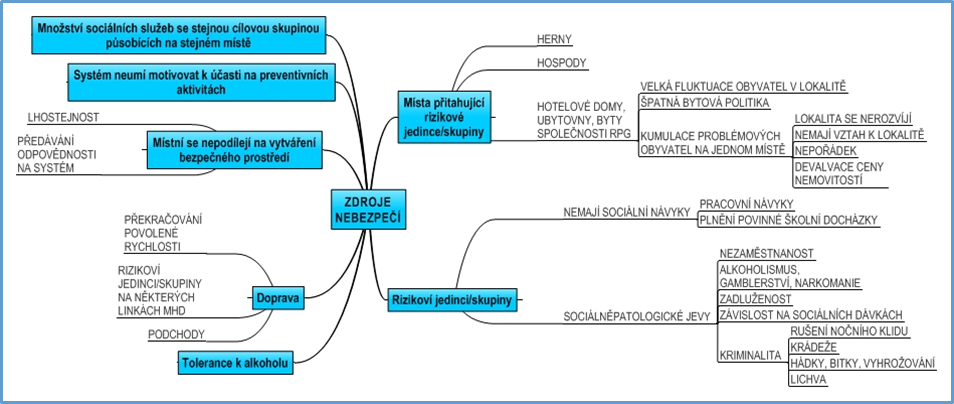 Příloha č. 3: HarmonogramharmonogramHarmonogram zakázky se bude odvíjet ode dne nabytí účinnosti smlouvy. Návrh vstupní evaluační zprávy bude odevzdán do 42 kalendářních dnů od nabytí účinnosti Smlouvy. Návrh závěrečné zprávy bude odevzdán do 150 kalendářních dnů od nabytí účinnosti Smlouvy. Do 210 kalendářních dnů od nabytí účinnosti Smlouvy bude odevzdána finální závěrečná evaluační zpráva.Příloha č. 4: Analýza rizikanalýza rizikPřed samotnou realizací evaluace jsme identifikovali následující rizika, u nichž navrhujeme způsob řešení. Kontrolní mechanismy aplikované ze strany evaluačního týmu:pravidelné porady evaluačního týmu, při kterých budou permanentně předávána jednotlivá data a informace z terénu, vyhodnocovány rovněž budou případné komplikacevyužití zkušeností jednotlivých pracovníků evaluačního týmu dodavatele z předcházejících evaluací průběžné vyhodnocování a zapracování připomínek a podnětů zadavatele na základě prezentování dosavadních výsledků evaluačního procesu. Příloha č. 5: Seznam poddodavatelůPlnění dle této Smlouvy nebude plněno prostřednictvím poddodavatelů.ZpracovatelV _______ dne dle elektronického podpisuObjednatelV Praze dne dle elektronického podpisu...........................................................neveřejný údaj SocioFactor s.r.o........................................................neveřejný údaj Česká republika – Ministerstvo prácea sociálních věcíPožadované výstupyTermíny pro předložení návrhů*Popis výstupu**1Vstupní zprávaDo 42 kalendářních dnů od nabytí účinnosti Smlouvy. Zpracovatel zasílá Objednateli vstupní zprávu s vymezením postupu realizace zakázky, hotovými scénáři rozhovorů, fokusních skupin a dotazníkového šetření a specifikací způsobu analýzy dat.Na tento výstup není navázána faktura.2Návrh závěrečné zprávyDo 150 kalendářních dnů od nabytí účinnosti Smlouvy.Zpracovatel zasílá Objednateli k připomínkám finální výstupy veřejné zakázky.Zpráva bude obsahovat tyto části určené pro různé uživatele výstupů evaluace:Manažerské shrnutí (max. 3 strany)Vyhodnocení jednotlivých evaluačních úkolů (zjištění, závěry a doporučení)Samostatná technická příloha s detailním popisem postupu šetření, metodologií sběru a analýzy dat. Obsahovat bude také kompletní scénáře nástrojů šetření.3Finální podoba závěrečné zprávy+ workshopDo 210 kalendářních dnů od nabytí účinnosti Smlouvy.Zpracovatel zasílá finální výstupy veřejné zakázky se zapracovanými připomínkami Objednatele k odsouhlasení.Po dohodě s Objednatelem Zpracovatel zajistí prezentaci závěrečné zprávy pro vybrané uživatele evaluace. Zpracovatel poskytne Objednateli k využití prezentaci v elektronické podobě. Na tento výstup je navázána faktura.1. účastníky seminářů v rámci KA 3 a KA 5 2. zástupci poskytovatelů sociálních služeb v rámci KA43. zástupci poskytovatelů sociálních služeb a zástupci veřejné správy v rámci KA64. zástupci krajských úřadů v rámci KA 75. experty z pracovního týmu „Problematika LGBT komunity“ v rámci KA 76 individuálních osobních rozhovorů s experty z pracovních týmů v rámci KA 7fokusní skupinu (6–8 účastníků s relevantními zástupci poskytovatelů sociálních služeb 
(k výstupu KA 4)fokusní skupinu (6–8 účastníků) s relevantními zástupci poskytovatelů sociálních služeb, zástupci veřejné správy (krajských úřadů, úřadů práce apod.) (k výstupu KA 6)fokusní skupinu (6–8 účastníků) s relevantními zástupci krajských úřadů (k výstupu 
KA 7)Název postupuObsah postupuVytváření trsů:třídění kódů do skupin dle podobnosti mezi nimi Identifikace kontrastů:rozlišování různých kategorií určitých kódů Zachycení vzorců:vyhledávání opakujících se soustav kódů v textu Faktorování:identifikace skrytých faktorů ovlivňujících vznik či povahu určitého kódu (jevu) Narativní rekonstrukce:zachycení kódu (jevu) v procesu jeho vývoje Mentální mapování:představuje určité završení výše uvedených postupů, cílem tohoto procesu je vytváření mentálních map, jež graficky znázorňují souvislosti mezi kódy (jevy) 1. měsíc2. měsíc3. měsíc4. měsíc5. měsíc6. měsíc7. měsícTvorba dotazníků, scénářů fokusních skupin a individuálních rozhovorůXXVstupní zpráva XDesk researchXXXXXRealizace dotazníkového šetřeníXXXRealizace individuálních polostrukturovaných rozhovorůXXXRealizace fokusních skupinXXXZpracování a analýza datXXXNávrh závěrečné zprávy XVypořádání připomínek ObjednateleXFinální podoba závěrečné zprávy + workshop XAnalýza rizik včetně návrhu eliminace rizikAnalýza rizik včetně návrhu eliminace rizikAnalýza rizik včetně návrhu eliminace rizikAnalýza rizik včetně návrhu eliminace rizikRizikoPravděpodobnost výskytuVýznamnost rizikaNávrh na eliminaci rizikaZpoždění zahájení realizace zakázky, např. z důvodu prodloužení výběrového řízení (podání námitek apod.), splnění termínůNízkáMéně závažnéEvaluační tým může být rozšířen o další pracovníky, kteří splňují kvalifikační požadavky zadavatele – naše firma disponuje kvalifikovanými pracovníky, které v případě potřeby může uvolnit na realizaci této zakázky. Po dohodě s dodavatelem bude zpracovaný harmonogram zohledňující toto riziko.Nemožnost realizace individuálních a skupinových rozhovorů založených na osobním setkání z důvodu situace ohledně COVID-19.StředníStředně závažnéVzhledem k aktuální situaci a předchozím zkušenostem bude prioritně nabídnuto realizovat individuální i skupinové rozhovory (ohniskové skupiny) v online prostoru. 
S realizací jak individuálních, tak skupinových rozhovorů, máme jakožto evaluátoři velmi kladné zkušenosti. V průběhu nouzového stavu jsme byli nuceni ve více projektech přejít na realizaci online individuálních i skupinových rozhovorů, čímž jsme postupně vytvořili poměrně dobře fungující systém oslovování participantů. Jsme schopni 
v případě zájmu předem s participanty vyzkoušet připojení a v rámci možností pomoci s odstraněním potíží. Celý náš evaluační tým je schopen pracovat plně 
v rámci režimu home office.V rámci realizace zakázky se nepodaří oslovit dostatečný počet komunikačních partnerů pro realizaci rozhovorůNízkáVelmi závažnéZe strany evaluátorů je nutná především vhodná motivace participantů prostřednictvím poskytnutí přesných informací o účelu rozhovorů a evaluace. Dále budou participantům poskytnuty informace 
o tom, jak budou výsledky evaluace dále využity. Důraz bude kladen na kvalitní zpracování přípravy na individuální a skupinové rozhovory a dále pak na včasné zahájení oslovování komunikačních partnerů. Samozřejmostí bude nabídnutí časové flexibility při domlouvání kontaktů. Komunikační partneři budou oslovováni 
za podpory zadavatele.Dotazníkové šetření – nízká návratnost dotazníků.StředníStředně závažnéRiziko spatřujeme v nízké návratnosti dotazníků, která by mohla ohrozit reliabilitu výzkumu. Významnost tohoto rizika jsme vyhodnotili jako středně závažnou. Řešením je zejména efektivní oslovení respondentů, kterým bude vysvětlen účel evaluace, budou jim poskytnuty přesné informace o využití výsledků evaluace a samozřejmě jim bude zajištěna anonymita získaných odpovědí. Dotazníky budou zaslány na jednotlivé 
e-mailové adresy respondentů, bude tedy monitorována průběžná návratnost dotazníků. V případě potřeby budou respondenti opakovaně adresně vyzývání 
k vyplnění dotazníku. Evaluátoři se dále budou snažit riziko eliminovat včasnou distribucí dotazníků respondentům. 
Pro zajištění bezproblémového sběru dat bude nutná vzájemná komunikace evaluátorů a vedoucích pracovníků projektu.Nemožnost zpracovat získaná data včasNízkáMéně závažnéUzpůsobení harmonogramu – analýza bude prováděna průběžně. Důraz budeme klást 
na včasné zahájení oslovování komunikačních partnerů. Fluktuace na pozicích v rámci projektuStředníStředně závažnéDlouhotrvající projekt může provázet fluktuace zaměstnanců, proto je potřeba nastavit mechanismy předávání informací mezi evaluátorem a zadavatelem. Důležité je nastavit plán evaluačních prací tak, aby eliminoval dopady možných změn.